Język angielski – zerówka i przedszkole 02.04.2020Temat: Fruit- owoceOglądamy film i powtarzamy słówka:https://www.youtube.com/watch?v=9VjqnaFSn9YSłuchamy piosenki:https://www.youtube.com/watch?v=uOsJouK7YN4Kolorujemy obrazek: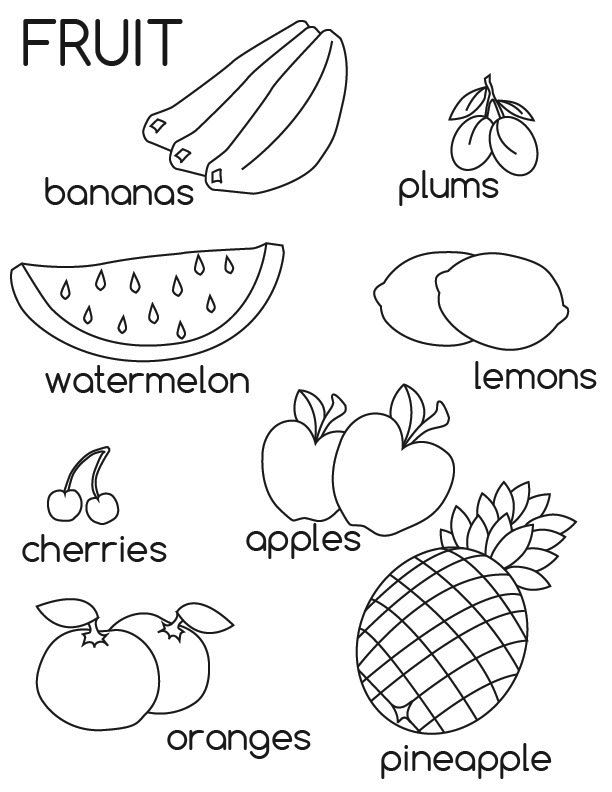 